TRI-CITY CLASSIC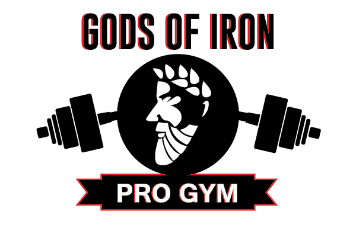 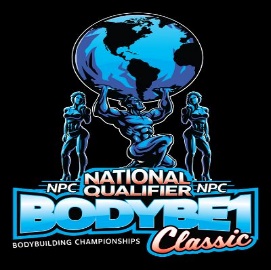 PRO-AMOlympia Qualifier, National Qualifier, EXPO,                                  Fitness Model Competition and MORE           IFBB – Men’s Physique, Men’s Classic Physique, and FigureNPC – All ClassesApril 12th & 13th, 2024SPONSORSHIPSTitle Sponsor -$5000		 	VIP Sponsor - $3500	-OFFICIAL SPONSOR				-Radio/Newspaper Ads-TV Promotion				-Business Logo on printed posters/flyers/-Radio/Newspaper Ads			    Advertisements-Business Logo on Billboard			-Business Logo on Billboard-Large Business Logo on top of Backdrop		-Business Logo on t-shirts-Official Overall Trophy Presenter (IFBB PRO)	    links, event emails, website, social media-Business Logo on all printed posters/flyers, ads	-Business Logo on backdrop-Business Logo on t-shirts, links, emails, website,	-Trophy Presenter     Social media				-Booth and 2 booth badges at all events -Vendor booth and 3 booth badges at all events 	-Tickets – 2 VIP access tickets for all events-Opportunity to speak on stage to promote 		-Recognized by show Emcee during competition     Business (2 minutes)-Recognized by show emcee during competition	Trophy Sponsor - $750-Tickets – 4 VIP access tickets (x4) to all events  ,	-Business Logo on Posters/flyers	 (fit model) NPC, IFBB Bodybuilding, EXPO).		-Business Logo on t-shirts-Appearance on Table Talk with Roland Podcast	-1 booth @ 2 booth badges at BB event   To promote your business			-Banner at event						-Logo & links on event emails, website, Business Sponsor - $1500			   social media			 -Radio/Newspaper Ads			-Recognized by show Emcee during -Business logo on posters/advertisements/flyers	    competition	 -Business Logo on t-shirts, links, emails, website,	 -1 general admission ticket for NPC prejudging     Social media				    and 1 general admission ticket for NPC Finals -Recognized by show emcee during competition	      -Trophy Presenter                                                                  Support Sponsor - $250 -1 Booth & 2 booth badges at BB event and EXPO	-Business Logo on posters/flyers	 -Tickets – 1 VIP access ticket for all events	-Business Logo on t-shirtsVendor Sponsor- $450	  -Business Logo on posters/flyers	 T-shirt Sponsor -$100	-Business Logo on t-shirts	 -Name on back of t-shirt-1 Vendor booth & 1 access badge at EXPO     	              and Bodybuilding event	 BOOTH only-1 general admission ticket for NPC Pre-judging	-$200 per day plus $100 for 2nd location on                                                                                            same day.VENDOR Booth Only -       	